Materiál na rokovanie Mestského zastupiteľstva v NovákochNávrh na uznesenie:Mestské zastupiteľstvo berie na vedomie a schvaľuje Dodatok č.1 k Zmluve o nájme nebytových priestorov uzavretej v zmysle zákona č. 116/1990 Zb. o nájme a podnájme nebytových priestorov v znení neskorších predpisov zo dňa 23.02.2016 s Oľgou Pažickou CHAMPIONS GYM, Hviezdoslavova 11/5, 972 71 Nováky.___________________________________________________________________________Dôvodová správaV roku 2015 bola z dôvodu ukončenia činnosti KCMN ukončená nájomná zmluva medzi KCMN a Oľgou Pažickou CHAMPIONS GYM. Následne bola uzavretá nová nájomná zmluva medzi Mestom Nováky a Oľgou Pažickou CHAMPIONS GYM v tom istom znení ako predchádzajúca zmluva. Po prechode kompetencií nájmov bytov a nebytových priestorov na oddelenie vnútornej správy bolo zistené, že podmienky v čl. IV „Výška, splatnosť a spôsob úhrady nájomného a služieb“ v bode 3 sa vyúčtovanie tepla a TÚV nedá splniť. Teplo a TÚV sa nedá vyúčtovať, nakoľko v nebytových priestoroch nie sú merače tepla a radiátory sú nefunkčné. Nájomca dlhodobo vykuruje nebytové priestory elektrickou energiou. Na podnet Oľgy Pažickej CHAMPIONS GYM a po vzájomnej dohode bol vypracovaný Dodatok č. 1 k Zmluve o nájme nebytových priestorov tak, že mesačná platba za teplo a TÚV sa premietne do mesačnej platby za elektrickú energiu. Vyúčtovávať sa bude voda a elektrická energia na základe faktúr od dodávateľov. Ďalšia zmena je v platbe, ktorá bude uhrádzaná do 15. dňa nasledujúceho mesiaca, nie na základe vystavenej faktúry, ale v mesačných intervaloch prevodným príkazom.Dodatok č. 1k Zmluve o nájme nebytových priestorov uzavretej v zmysle zákona č. 116/1990 Zb. o nájme a podnájme nebytových priestorov v znení neskorších predpisov zo dňa 23.02.2016Zmluvné strany:1. Prenajímateľ:		Mesto Nováky                                                 Nám. SNP 349/10                                               972 71 Novákyv zastúpení :                           RNDr. Daniel Daniš, primátor mesta IČO:                                       00318361            DIČ:                                       2021211775Bankové spojenie:                 VÚB Prievidza – exp. NovákyČíslo účtu:                             187 283 82/0200(ďalej len „prenajímateľ“)a2. Nájomca:			Oľga Pažická CHAMPIONS GYM                                               Hviezdoslavova 11/5 			972 71  Nováky	IČO:                                       40424936DIČ:			            1043524515Bankové spojenie:                  VÚB Nováky Číslo účtu:                              3683045382/0200(ďalej len „nájomca“)sa dohodli týmto Dodatkom č. 1 na nasledovnej zmene Zmluvy o nájme nebytových priestorov zo dňa 23.02.2016 (ďalej len „zmluva“):V článku IV. Výška, splatnosť a spôsob úhrady nájomného a služieb sa mení bod č. 2 nasledovne: Nájomca bude nájomné a prevádzkové náklady a služby vo výške uvedenej v bode č. 1 čl. IV. zmluvy splácať prenajímateľovi v mesačných intervaloch prevodným príkazom na číslo účtu prenajímateľa a to za uplynulý mesiac do 15. dňa nasledujúceho mesiaca.V článku IV. Výška, splatnosť a spôsob úhrady nájomného a služieb sa mení bod č. 3 nasledovne:nájomné  .........................................	  50 €elektrická energia ...........................	110 €vodné a stočné ................................    50 €spolu ...............................................	210 €V článku IV. Výška, splatnosť a spôsob úhrady nájomného a služieb sa mení bod č. 4 nasledovne:V prípade, ak nájomca neuhradí mesačnú platbu v lehote splatnosti, zmluvné strany sa dohodli, že za každý deň omeškania zaplatí okrem zákonného úroku z omeškania aj zmluvnú pokutu vo výške 0,05% z neuhradenej čiastky.Dodatok č. 1 k zmluve nadobúda platnosť dňom podpisu obidvoma zmluvnými stranami a účinnosť dňom, ktorý nasleduje po dni zverejnenia dodatku č. 1 na webovom sídle prenajímateľa v zmysle § 47a zák. č. 40/1964 Zb. Občianskeho zákonníka v platnom znení.Zmluvné strany prehlasujú, že tento dodatok č.1  k zmluve zodpovedá ich slobodnej vôli, uzatvárajú ho dobrovoľne a na znak súhlasu s jeho obsahom ho podpisujú.Dodatok č. 1  k zmluve je vyhotovený v 2 vyhotoveniach, z toho 1 pre prenajímateľa a 1 pre nájomcu. V Novákoch, dňa …................					V Novákoch, dňa …...............Prenajímateľ:                                                                      Nájomca:…..........................................                                                ….........................................  RNDr. Daniel Daniš                                                            Oľga Pažickáprimátor mesta                                                                      Champions Gym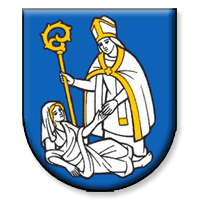 Názov materiáluDodatok č. 1 k Zmluve o nájme nebytových priestorov v Dome kultúry NovákyDodatok č. 1 k Zmluve o nájme nebytových priestorov v Dome kultúry NovákyPredkladáIng. Ingrid Kmeťová – vedúca odd. vnútornej správyPodpis:SpracovateľIng. Lenka Müllerová – referentka odd. vnútornej správyPodpis:Dátum rokovania27. 06. 201627. 06. 2016Dôvod predloženiaZmena v čl. IV. Výška, splatnosť a spôsob úhrady nájomného a služiebZmena v čl. IV. Výška, splatnosť a spôsob úhrady nájomného a služieb